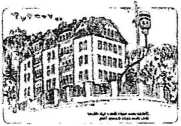 STŘEDNÍ ZDRAVOTNICKÁ ŠKOLAA VYŠŠÍ ODBORNÁ ŠKOLA ZDRAVOTNICKÁ KARLOVY VARYPoděbradská 2, 360 01 Karlovy Vary, tel. 353 233 936e mail: sekretariat.skoly@zdravkakv.cz. www.zdravkakv.czInterdent s.r.oFoestrova 1210 000, Praha 10IČO: 27111792 p.Řehořka: tel dopis značky/ze dneNaše značkaVyřizuje/linkaMgr. Hana ChalupnáKarlovy Vary30. 4. 2021Objednávka: InterdentInovovaný bezuhlíkový mikromotor pro náročné laboratorní práce v kolenním provedení. Technické údaje: Rozpětí otáček 1 000 - 50 000 ot./min, Hmotnost bez kabelu / s kabelem: 240 / 370 g. Kolenní přístroj - rozměry (Š x H x V) 9,5 x 21 x 20,3 cm, Hmotnost: 902 g.celkem 287 910 KčMgr. Hana Švejstilová ředitelka školy